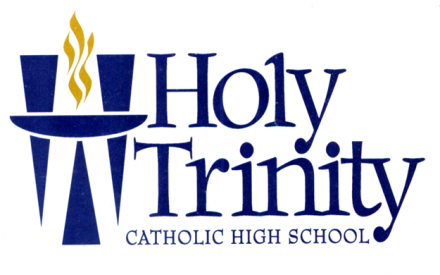 Community Service Documentation Form 2017-2018 (Student Form)Service Qualifies as:		   Parish Hours	       Community HoursService ProjectTHIS SECTION TO BE FILLED OUT BY THE STUDENT.Student Name: ___________________________________     Grade: __________				   (PLEASE PRINT)Service Project (please describe):		  Date of Service: __________________________________________________________________________________________________________________________________________________________________________________________________________________________________________________________________________________________________________________________________________Name of Organization: __________________________Organization Phone: _____________On- Site Supervisor Name:_____________________________________________________						    (PLEASE PRINT)Student Signature: _____________________________________________________________(SIGNATURE)VerificationTHIS SECTION TO BE FILLED OUT BY THE VERIFYING PERSON.(Please stamp or attach a business card if possible.)I verify that the above student satisfactorily completed ____________ hours of service for my organization on (date) ___________________.  On-site Supervisor: _____________________________________________				          (SIGNATURE)				